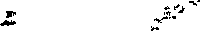 COMMONWEALTH OF MASSACHUSETTS BOARD OF REGISTRATION IN NURSING250 Washington Street, Room 3C Boston, MA 02108AND VIA ZOOMADD ZOOM INFORMATION HERE IN TIMES NEW ROMAN FONT POINT SIZE 12Minutes of the Regularly Scheduled Board MeetingWednesday, October 12, 2022Board Members Present In Room 3CNoneBoard Members Present Via Audio Or VideoA. Alley, MSN, RN, Vice ChairpersonK.A. Barnes, JD, RPhL. Keough, PhD, RN, CNPJ. Monagle, PhD, RND. Nikitas, BSN, RNC. Norris, LPNV. Percy, MSN, RNR. Reynolds, PhD, MSN, RNA. Sprague, BS, RNL. Wu, MBA, RNBoard Members Not PresentL. Kelly, DNP, RN, CNP, ChairpersonK. Crowley, DNP, RNStaff Present In Room 3CP. Scott, Licensing CoordinatorS. Gaun, Office Support Specialist IV. Pettigrew, Office Support Specialist IStaff Not PresentStaff Present Via Audio Or VideoC. MacDonald, DNP, RN, Executive DirectorH. Cambra, JD, RN, Deputy Executive DirectorL. Hillson, PhD, MSN, RN, Assistant Director for Policy and Research0. Atueyi, JD, Board CounselM. Jardonnet, JD, Board CounselS. Waite, DNP, RN, Nursing Education CoordinatorH. Caines Robson, MSN, RN, Nursing Education CoordinatorP. McNamee, MS, RN, Nursing Practice CoordinatorC. DeSpirito, JD, BSN, RN, Complaint Resolution CoordinatorL. Almeida, RN, Nursing Investigations SupervisorM. Waksmonski, MSN, RN, SARP CoordinatorG. Velez Rivera, MBA, SARP Monitoring CoordinatorM. Toner, SARP Monitoring CoordinatorL. Ferguson, ParalegalK. Jones, Probation Compliance OfficerTOPIC:Call to Order & Determination of QuorumDISCUSSION:A. Alley confirmed by roll call that a quorum of the Board members was present and announced that the meeting was being recorded.ACTION:At <9:00> a.m., A. Alley, DNP, RN, CNP, Chairperson, called the <October 12,> 2022 Regularly Scheduled Board Meeting to order.TOPIC:Approval of AgendaDISCUSSION:<The agenda was arranged to reflect 65 C and Adjudicatory sessions to go forward before the Executive session. Item 9, request for reinstatement will be deferred to the next scheduled board meeting. Agenda items in the Education section, 8-3 and 8-4 will be arranged after SCI and 8C2. On the SARP.section, item VB! will be deferred to the next agenda.>ACTION:Motion by <A. Alley> to accept the agenda with the changes discussed, seconded by <K.A. Barnes>, and voted by roll call with A. Alley, K.A. Barnes, K. Crowley (not present), L. Kelly (not present), L. Keough, C. Norris, J. Monagle, D. Nikitas, C. Norris, V. Percy, R. Reynolds, A. Sprague and L. Wu unanimously in favor to approve the Agenda as presented/as revised.TOPIC:Approval of Board Minutes for the <NONE>, 2022 Meeting of the Regularly Scheduled Board MeetingDISCUSSION:NONE<>ACTION:NONEMotion by <>, seconded by <>, and voted by roll call with A. Alley, K.A. Barnes, K. Crowley, L. Kelly,L. Keough, J. Monagle, D. Nikitas, C. Norris, V. Percy, R. Reynolds, A. Sprague and L. Wu unanimously in favor to accept the Minutes of the <>, 2022 Regularly Scheduled Board Meeting as presented/as revised.TOPIC: Reports, Announcements and Administrative Matters AnnouncementsDISCUSSION:<Claire McDonald announced the new member, Carolyn Norris, LPN, in the Direct Care, Long Term Care Seat, to the board and the upcoming appointments. >ACTION:So noted.TOPIC: SARPActivity ReportDISCUSSION:M. Waksmonski was available for questions.ACTION:So noted.ACTION: Approval of appointment of C. Turner for the Public Member Seat and L. Butner to serve on the SAREC committee to the LPN in Mental Health NursingMotion by <A. Alley> to approve the appointment, seconded by <K.A. Barnes>, and voted by roll call with A. Alley, K.A. Barnes, K. Crowley (not present), L. Kelly(not present), L. Keough, J. Monagle, D. Nikitas, C. Norris, V. Percy, R. Reynolds, A. Sprague and L. Wu unanimously in favor to <carry the motion>.TOPIC: ProbationStaff Action Report: NONEDISCUSSION:K. Jones was available for questions. NONE.ACTION: NONE.So noted.TOPIC: ProbationRequest for Termination of Probation/Stayed Probation in the matter of <NONE>DISCUSSION:NONE<> sununarized his or her previously distributed memorandum and attached exhibits to the Board.ACTION: NONEMotion by<>, seconded by<>, and voted by roll call with A. Alley, K.A. Barnes, K. Crowley, L. Kelly,L. Keough, J. Monagle, D. Nikitas, C. Norris, V. Percy, R. Reynolds, A. Sprague and L. Wu unanimously in favor to<>.TOPIC: ProbationRequest for Notice of Violation and Further Discipline in the matter of <NONE>DISCUSSION:NONE<> summarized his or her previously distributed memorandum and attached exhibits to the Board.ACTION:NONEMotion by<>, seconded by<>, and voted by roll call with A. Alley, K.A. Barnes, K. Crowley(absent), L. Kelly(absent), L. Keough, J. Monagle, D. Nikitas, C. Norris, V. Percy, R. Reynolds, A. Sprague and L. Wu unanimously in favor to <>.TOPIC: Practice Coordinator Staff ReportDISCUSSION:P. McNamee was available for questions.ACTION:So noted.TOPIC: Practice<>DISCUSSION:<> summarized his or her previously distributed memorandum and attached exhibits to the Board.ACTION:Motion by<>, seconded by<>, and voted by roll call with A. Alley, K.A. Barnes, K. Crowley, L. Kelly,L. Keough, J. Monagle, D. Nikitas, C. Norris, V. Percy, R. Reynolds, A. Sprague and L. Wu unanimously in favor to <>.TOPIC: Education; Recusals<Recusals>DISCUSSION:<R. Reynolds to recuse from Emmanuel College and Curry College; L. Keough to recuse from Umass Lowell Baccalaureate Program. J. Monagle to recuse from Curry College. Curry College matters to be deferred to the next scheduled Board Meeting.>ACTION:So noted.TOPIC: Nursing Education Staff Action ReportDISCUSSION:H. Robson was available for questions.ACTION:So noted.TOPIC: EducationStandards for Nursing Education Program Approval<University of Massachusetts, Boston, Baccalaureate Degree Nursing Program, represented by Rosanna DeMarco, Provost, Interim Dean, College of Health and Health Services; Present by Zoom video and audio>DISCUSSION:<H. Robson> summarized his or her previously distributed memorandum and attached exhibits to the Board. The nursing education program administer must do full time work with full time hours. The recommendation is to determine compliance with the requirements between the role of Provost and Dean of the Nursing Program.ACTION:Motion by <A. Alley> to say that University of Massachusetts Boston is not meeting the requirements set by the board, seconded by <J. Monagle>, and voted by roll call with A. Alley, K.A. Barnes, K. Crowley (not present), L. Kelly (not present), L. Keough, J. Monagle, D. Nikitas, C. Norris (abstain), V. Percy,R. Reynolds, A. Sprague, and L. Wu unanimously in favor to <carry the motion>.TOPIC: EducationStandards for Nursing Education Program Approval<University of Massachusetts, Lowell, Baccalaureate Degree Nursing Program, represented by Mazen El Ghaziri, For Heidi Fantasia who was unavailable, present by Zoom Video and Audio.>DISCUSSION:< H. Robson > summarized his or her previously distributed memorandum and attached exhibits to the Board. The nursing education program submitted a change in CEO, Dr. Julie Chen, submitted more than 80 days post the recommendation timeline.ACTION:Motion by <A. Alley> to accept the new CEO appointment at Umass Lowell, seconded by <J. Monagle>, and voted by roll call with A. Alley, K.A. Barnes, K. Crowley(absent), L. Kelly(absent), L. Keough (recused), J. Monagle, D. Nikitas, C. Norris, V. Percy, R. Reynolds, A. Sprague and L. Wu unanimously in favor to <accept the motion>.TOPIC: Education Annual Reports<North Shore Community College, Associate Degree Program, Susan Maciewicz, Director of Nursing; present by Zoom Video and Audio >DISCUSSION:< H. Robson > summarized his or her previously distributed memorandum and attached exhibits to the Board. The College introduced a change for a hybrid model for distance education and modification for clinical experiences and virtual simulations. The program is subject to submit the directives necessary to achieve guidelines.ACTION:Motion by <A. Anthony> to accept the annual report including changes to the curriculum and the submittal of directives as directed, seconded by <J. Monagle>, and voted by roll call with A. Alley, K.A. Barnes, K. Crowley (absent), L. Kelly(absent), L. Keough, J. Monagle, D. Nikitas, C. Norris, V. Percy, R. Reynolds, A. Sprague and L. Wu unanimously in favor to <carry the motion>.TOPIC: Education Annual Report< North Shore Community College, Practical Nursing Program, Susan Maciewicz, Director of Nursing; present by Zoom Video and Audio >DISCUSSION:< H. Robson > summarized his or her previously distributed memorandum and attached exhibits to the Board. The school is requesting stipulations for virtual learning experiences and simulations. NCSBN guidelines include in person education for practice. The Director evidenced their own research and would like to present virtual and artificial simulation as the future of nursing programs. The program is subject to submit the directives necessary to achieve guidelines.ACTION:Motion by <A. Alley> to accept the annual report including changes to the curriculum and the submittal of directives as directed, seconded by <J. Monagle>, and voted by roll call with A. Alley, K.A. Barnes,K. Crowley (absent), L. Kelly (absent), L. Keough, J. Monagle, D. Nikitas, C. Norris, V. Percy, R. Reynolds, A. Sprague aud L. Wu unanimously in favor to <accept the motion>.TOPIC: EducationBoard Approval of Specific Nursing Education Program Changes< North Shore Community College, Associate Degree Program, Susan Maciewicz, Director of Nursing; present by Zoom Video and Audio >DISCUSSION:< H. Robson > summarized his or her previously distributed memorandum and attached exhibits to the Board. The school is requesting stipulations for blackboard usage along with virtual experiences and simulations. Students are preferring flexible-hybrid formats for economic and family considerations. The program is subject to submit the directives necessary to achieve guidelines.ACTION:Motion by <A. Alley> to accept changes with submitted directives as outlined, seconded by <J. Monagle>, and voted by roll call with A. Alley, K.A. Barnes, K. Crowley (absent), L. Kelly (absent), L. Keough, J. Monagle, D. Nikitas, C. Norris, V. Percy, R. Reynolds, A. Sprague and L. Wu unanimously in favor to <Carry the motion>.TOPIC: EducationBoard Approval of Specific Nursing Education Program Changes< North Shore Community College, Practical Nursing Program, Susan Maciewicz, Director of Nursing; present by Zoom Video and Audio >DISCUSSION:< H. Robson> summarized his or her previously distributed memorandum and attached exhibits to the Board. The program is subject to submit the directives necessary to achieve guidelines.ACTION:Motion by <A. Alley> to accept changes with submitted directives as requested, seconded by <J. Monagle>, and voted by roll call with A. Alley, K.A. Barnes, K. Crowley (absent), L. Kelly (absent), L. Keough, J. Monagle, D. Nikitas, C. Norris, V. Percy, R. Reynolds, A. Sprague and L. Wu unanimously in favor to <carry the motion>.TOPIC: Education Scheduled Site Survey<Regis College, Baccalaureate Degree Nursing Program, Donna Glynn, Program Director; Penny Glenn, Present By Zoom Video and Audio>DISCUSSION:< H. Robson > summarized his or her previously distributed memorandum and attached exhibits to the Board. The Board performed a site visit to give feedback to Regis College and completed the site survey report. The program has satisfactory compliance. The program is subject to submit the directives necessary to achieve guidelines.ACTION:Motion by <A. Alley> to accept the compliance report with approval with submittal of the outlined directives, seconded by <J.Monagle>, and voted by roll call with A. Alley, K.A. Barnes, K. Crowley (absent), L. Kelly (absent), L. Keough, J. Monagle, D. Nikitas, C. Norris, V. Percy, R. Reynolds, A. Sprague and L. Wu unanimously in favor to <carry the motion>.TOPIC: Education Scheduled Site Survey<Regis College, Direct Entry Master's Degree Nursing Program, Donna Glynn, Program Director; Penny Glenn, Present By Zoom Video and Audio >DISCUSSION:<H.Robson> summarized his or her previously distributed memorandum and attached exhibits to the Board. The Board performed a site visit to give feedback to Regis College on non compliance and unclear regulatory compliance methods and completed the site survey report. The program is subject to submit the directives necessary to achieve guidelines.ACTION:Motion by <A. Alley>, to accept the compliance report with approval with submittal of the outlined directives, seconded by <I.Monagle>, and voted by roll call with A. Alley, K.A. Barnes, K. Crowley (absent), L. Kelly (absent), L. Keough, J. Monagle, D. Nikitas, C. Norris, V. Percy, R. Reynolds, A. Sprague and L. Wu unanimously in favor to <carry the motion>.TOPIC: EducationRegularly Scheduled Site Survey<University of Massachusetts Chan Medical School ofNursing, Graduate Entry Pathway Nursing Program, Joan M. Vitello, Dean Graduate School of Nursing, and colleagues, Present by Zoom Video and Audio>DISCUSSION:<S. Waite> summarized his or her previously distributed memorandum and attached exhibits to the Board. The Board performed a site survey and reviewed documents submitted. There were absences of documents and consistent board requirements for teaching standards. The recommendations is to accept the report of compliance and noncompliance with full approval. The program is subject to submit the directives necessary to achieve guidelines.ACTION:Motion by <A. Alley> to accept the compliance report with approval with submittal of the outlined directives, seconded by <J. Monagle>, and voted by roll call with A. Alley, K.A. Barnes, K. Crowley (absent), L. Kelly (absent), L. Keough, J. Monagle, D. Nikitas, C. Norris, V. Percy, R. Reynolds, A. Sprague and L. Wu unanimously in favor to <carry the motion>.TOPIC: EducationBoard Approval of Specific Nursing Education Program Changes<Emmanuel College, Baccalaureate Degree Nursing Program, represented by Carol Femia, Program Chair BSN Program, participating by Zoom Video and Audio, as well as the Associate Dean, Participating by Zoom audio by phone>DISCUSSION:<S. Waite> summarized his or her previously distributed memorandum and attached exhibits to the Board. A change report was submitted to the Board for approval with an increase offal! student numbers. The recommendation is for a submittal of requirements including an evaluation plan and clear description ofresource allocation.ACTION:Motion by <A. Alley>, to accept the compliance report with approval with submittal of the outlined directives, seconded by <J.Monagle>, and voted by roll call with A. Alley, K.A. Barnes, K. Crowley(not present), L. Kelly(not present), L. Keough, J. Monagle, D. Nikitas, C. Norris, V. Percy, R. Reynolds (recused). A. Sprague and L. Wu unanimously in favor to <carry the motion>.TOPIC: EducationNon-Compliance with the Standards of Nursing Education<Worcester State University Baccalaureate Degree Nursing Program, represented by Barry Mahoney,President, and Linda Larivee, Dean, School of Science, Technology, and Health, , and associates; Presentby Zoom Video and Audio>DISCUSSION:-		<S. Waite> summarized his or her previously distributed memorandum and attached exhibits to the Board. Previously, the program did not have an approved full time prospective administrator in place. The University submitted a change report with a new prospective administrator who holds the approved requirements to hold the position as outlined in regulatory requirements.ACTION:Motion by <A. Alley> to approve the appointment of Dr. Martin, seconded by <J.Monagle>, and voted by roll call with A. Alley, K.A. Barnes, K. Crowley (absent), L. Kelly (absent), L. Keough, J. Monagle, D. Nikitas, C. Norris, V. Percy, R. Reynolds, A. Sprague and L. Wu unanimously in favor to <carry the motion>.TOPIC: Education<Curry College, Deferred>DISCUSSION:None.ACTION:Motion by <A. Alley> to approve the appointment, seconded by <J.Monagle>, and voted by roll call withA. Alley, K.A. Barnes, K. Crowley (absent), L. Kelly (absent), L. Keough, J. Monagle, D. Nikitas, C. Norris, V. Percy, R. Reynolds, A. Sprague and L. Wu unanimously in favor to <accept the motion>.TOPIC: Requests for License Reinstatement<M. Kernizan>DISCUSSION: Deferred<> summarized his or her previously distributed memorandum and attached exhibits to the Board.ACTION: DeferredMotion by<>, seconded by<>, and voted by roll call with A. Alley, K.A. Barnes, K. Crowley, L. Kelly,L. Keough, J. Monagle, D. Nikitas, C. Norris, V. Percy, R. Reynolds, A. Sprague and L. Wu unanimously in favor to<>.TOPIC: Strategic Development, Planning and Evaluation Presentation/ ReportNoneDISCUSSION:<None> summarized his or her previously distributed memorandum and attached exhibits to the Board.ACTION: NONEMotion by<>, seconded by<>, and voted by roll call with A. Alley, K.A. Barnes, K. Crowley, L. Kelly,L. Keough, J. Monagle, D. Nikitas, C. Norris, V. Percy, R. Reynolds, A. Sprague and L. Wu unanimously in favor to<>.TOPIC: Strategic Development, Planning and Evaluation Topics for Next AgendaNoneDISCUSSION:<None>ACTION: NONETOPIC:G.L. c.30A, §21 Executive SessionDISCUSSION:None.ACTION:Motion by <A. Alley>, seconded by <L.Keough>, and voted by roll call with A. Alley, K.A. Barnes, K. Crowley (not present), L. Kelly (not present), L. Keough, J. Monagle, D. Nikitas, C. Norris, V. Percy,R. Reynolds, A. Sprague and L. Wu unanimously in favor to convene the Executive Session at <10:15>a.m. as per Purpose One ofG.L. c.30A, §21 (a)(l).G.L. c. 30A, § 21 Executive Session <11> a.m. to <3:30> p.m.TOPIC:G.L. c. 112, s. 65C SessionDISCUSSION:None.ACTION:Motion by <A. Alley>, seconded by <L.Keough>, and voted by roll call with A. Alley, K.A. Barnes, K. Crowley (not present), L. Kelly (not present), L. Keough, J. Monagle, D. Nikitas, C. Norris, V. Percy,R. Reynolds, A. Sprague and L. Wu unanimously in favor to convene the G.L. c. 112, s. 65C Session at<11:06> a.m.G.L. c. 112, s. 65C Session <10:26> a.m. to <11:06> a.m.TOPIC:Adjudicatory SessionDISCUSSION:None.ACTION:Motion by <A. Alley>, seconded by <L. Keough>, and voted by roll call with A. Alley, K.A. Barnes, K. Crowley(not present), L. Kelly (not present), L. Keough, J. Monagle, D. Nikitas, C. Norris, V. Percy,R. Reynolds, A. Sprague and L. Wu unanimously in favor to convene the Adjudicatory Session at <>p.m. to deliberate on proposed final decisions and orders, and rulings on pending adjudicatory matters.Adjudicatory Session <11:07> a.m. to <11:35> a.m.TOPIC:AdjournmentDISCUSSION:None.ACTION:Motion by <A. Alley>, seconded by <L.Keough>, and voted by roll call with A. Alley, K.A. Barnes, K. Crowley(not present), L. Kelly (not present), L. Keough, J. Monagle, D. Nikitas, C. Norris, V. Percy,R. Reynolds, A. Sprague and L. Wu unanimously in favor to adjourn the meeting at <3:34> p.m.2>, 2022, Regularly Scheduled Meeting were approved by the Board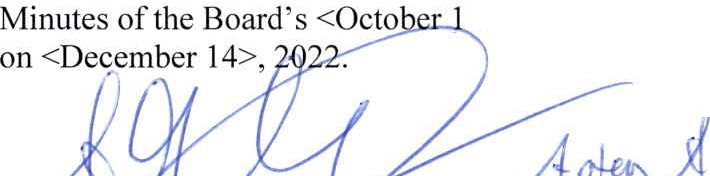 ·)le,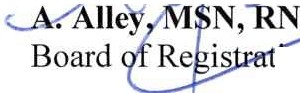 ,	Chairperson	/10n in NursingAgenda with exhibits list attached.